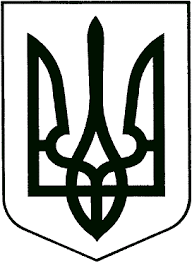 ЗВЯГЕЛЬСЬКА МІСЬКА РАДАРІШЕННЯтридцять восьма сесія                                                         восьмого скликання_____________                                                                          №___________Про внесення змін до рішення міської ради від 22.12.2022 №702  «Про пільги зі сплати за харчування дітей у закладах дошкільної та загальної середньої освіти Звягельської міської територіальної громади на 2023 рік»Керуючись   статтею 25,  пунктом 2  статті 64  Закону  України «Про місцеве  самоврядування  в  Україні», статтею 56  Закону  України  «Про освіту»,  частинами п’ятою, шостою  статті  35 Закону  України  «Про дошкільну  освіту», Закону України «Про внесення змін до деяких законів України щодо забезпечення безкоштовним харчуванням дітей внутрішньо переміщених осіб», Закону України «Про затвердження Указу Президента України  «Про продовження строку дії воєнного стану в Україні» від 16.11.2022  №2738- IX, постановами Кабінету  Міністрів  України  від  24.03.2021  № 305  «Про  затвердження  норм  та Порядку  організації харчування  у  закладах  освіти  та  дитячих  закладах оздоровлення  та відпочинку»,  від 02.02.2011  № 116  «Про  затвердження  Порядку надання  послуг з харчування  дітей у дошкільних, учнів  у загальноосвітніх  та професійно-технічних навчальних закладах, операції з надання  яких звільняються  від  обкладання  податком на  додану  вартість» (зі  змінами), від 26.08.2002 №1243 «Про невідкладні питання діяльності дошкільних та інтернатних навчальних закладів»,  враховуючи Програму «Безпечне та якісне харчування дітей у закладах освіти Новоград-Волинської міської об’єднаної територіальної громади на 2020-2023 роки» (зі  змінами),  затвердженою рішенням міської ради від 04.06.2020 №961 та з метою внесення актуальних змін та доповнень, міська радаВИРІШИЛА:1. Внести зміни до рішення міської ради від 22.12.2022 №702 «Про пільги зі сплати за харчування дітей у закладах дошкільної та загальної середньої освіти Звягельської міської територіальної громади на 2023 рік», а саме: пункт 6 викласти у новій редакції: «6. Звільнити  від  плати  за   харчування   в  закладах  загальної  середньої  освіти учнів 1- 4 класів до кінця 2023 року».	2. Контроль за виконанням цього рішення покласти на постійну комісію з питань соціальної політики, охорони здоров’я, освіти, культури та спорту (Широкопояс О.Ю.), заступника міського голови Борис Н.П.  Міський голова 							     Микола  БОРОВЕЦЬПорівняльна  таблиця до  проєкту рішенняНачальник   управління                                                              Тетяна   ВАЩУКДо  змінПісля змін6. Звільнити  від  плати  за   харчування   в  закладах  загальної  середньої  освіти учнів 1- 4 класів до завершення 2022-2023 навчального року 6. Звільнити  від  плати  за   харчування   в  закладах  загальної  середньої  освіти учнів 1- 4 класів до кінця 2023 року